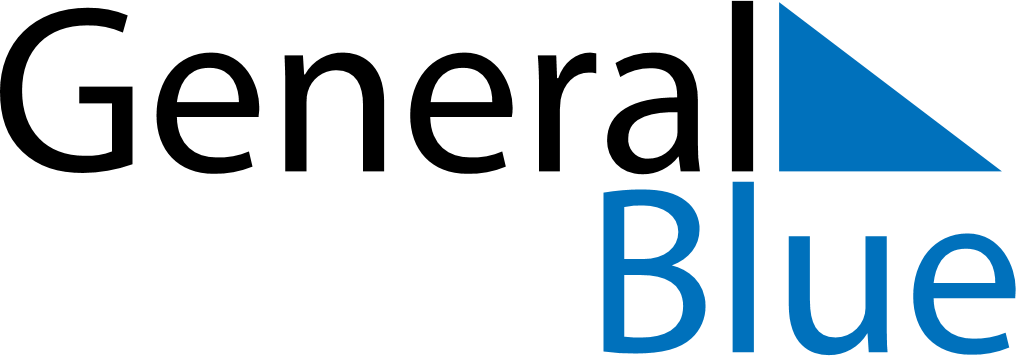 June 2021June 2021June 2021AlbaniaAlbaniaSUNMONTUEWEDTHUFRISAT12345Children’s Day6789101112131415161718192021222324252627282930